Convenzione Regione Siciliana - FormezPAPOR FSE 2007- 2013 – Regione Siciliana, Asse VII – Capacità IstituzionaleProgetto: AZIONI DI SISTEMA PER LA CAPACITA’ ISTITUZIONALELINEA 4: SISTEMA SCOLASTICO REGIONALE“Il nuovo scenario dell’Istruzione degli adulti” MERCURE PALERMO EXCELSIORVia Marchese Ugo, 3, PalermoPalermo, 27 – 28 agosto 2015Il 1 settembre 2015 prenderà avvio il nuovo sistema di Istruzione degli Adulti. Dopo un iter durato quasi sei anni, anche l’Italia avrà un proprio sistema organico rivolto esclusivamente alla popolazione adulta.Recenti indagini nazionali e internazionali collocano il nostro paese agli ultimi posti in quanto al possesso, da parte della cittadinanza adulta, di competenze di base e di titoli di studio di livello secondario. È necessario pertanto che gli operatori dei CPIA e delle scuole secondarie di secondo grado (docenti, dirigenti, dsga, personale ATA) siano consapevoli del forte impegno educativo, sociale e etico che il nuovo sistema richiede, fin dall’inizio del nuovo anno scolastico.Il percorso laboratoriale, a carattere formativo, denominato ”Il nuovo scenario dell’Istruzione degli adulti” segue un'esperienza pilota che ha visto coinvolti e formati al nuovo ordinamento circa 800 docenti dei CTP siciliani. Il nuovo ciclo vede questa volta coinvolti i DS, i DSGA di nuova nomina e gli Assistenti Amministrativi in un percorso formativo mirato a facilitare il progressivo adattamento al nuovo ordinamento, il lavoro in team, la costruzione di reti e di strumenti concreti di gestione ed organizzazione.Programma27/08/2015h. 10.00		Welcome coffeeh. 10.30		Presentazione del percorso di accompagnamento all’avvio dei CPIA in Sicilia 				– Fiorella Palumbo, Dirigente USR Siciliah. 10.45		Il percorso laboratoriale - Paola Di Capua, Formez PAh. 11.00		Illustrazione del nuovo ordinamento definito dal DPR 263/2012 - Raffaele 				Sibilio, Università degli Studi di Napoli Federico IIh. 13.30		Light Lunchh. 14.30 		Team building e competenze collettive - Claudia Genola, Formez PAh. 17.00		Confronto con il Gruppo di Lavoroh. 20.30		Cena 28/08/2015h. 09.00		Aspetti organizzativi e gestionali dei CPIA. Presentazione di un caso concreto: 				il CPIA di Bologna, Emilio Porcaro, Dirigente CPIA metropolitano di Bolognah. 13.30		Light lunchh. 14.30		Dal team building alla creazione della rete - Claudia Genola, Formez PAh. 16.30		Discussione finale ed interventi dei partecipanti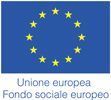 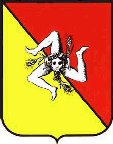 Regione SicilianaAssessorato Regionale dell'Istruzione e della Formazione Professionale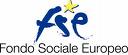 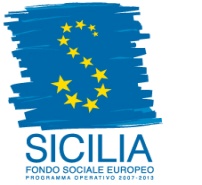 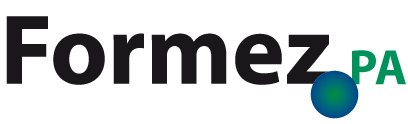 